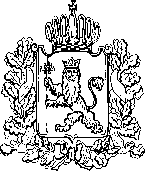 АДМИНИСТРАЦИЯ ВЛАДИМИРСКОЙ ОБЛАСТИПРАВЛЕНИЕ ДЕПАРТАМЕНТА ЦЕН И ТАРИФОВПОСТАНОВЛЕНИЕ29.11.2016						                                      № 40/14О тарифах на горячую водув открытых системах теплоснабжения(горячего водоснабжения)В соответствии с Федеральным законом от 27.07.2010 № 190-ФЗ «О теплоснабжении», постановлением Правительства Российской Федерации от 22.10.2012 № 1075 «О ценообразовании в сфере теплоснабжения», Методическими указаниями по расчету регулируемых цен (тарифов) в сфере теплоснабжения, утвержденными приказом Федеральной службы по тарифам от 13.06.2013 № 760-э,департамент цен и тарифов администрации Владимирской области п о с т а н о в л я е т:  1. Установить тарифы на горячую воду в открытых системах теплоснабжения (горячего водоснабжения)ООО «Технология комфорта», Кольчугинский район, c календарной разбивкой:- с 01 января 2017 года по 30 июня 2017 года согласно приложению № 1;- с 01 июля 2017 года по 31 декабря 2017 года согласно приложению № 2.2. Тарифы, установленные в пункте 1 настоящего постановления, действуют: - с 01 января 2017 года по 30 июня 2017 года; - с 01 июля 2017 года по 31 декабря 2017 года.3. Настоящее постановление подлежит официальному опубликованию в средствах массовой информации.Председатель правлениядепартамента цен и тарифовадминистрации Владимирской области                   Р.Н. СорокинПриложение № 1к постановлению департамента цен и тарифов администрации Владимирской областиот 29.11.2016 № 40/14Тарифы на горячую воду в открытых системах теплоснабжения (горячего водоснабжения)<*> Выделяется в целях реализации пункта 6 статьи 168 Налогового кодекса Российской Федерации (часть вторая)Приложение № 2к постановлению департамента цен и тарифов администрации Владимирской областиот 29.11.2016 № 40/14Тарифы на горячую воду в открытых системах теплоснабжения (горячего водоснабжения)<*> Выделяется в целях реализации пункта 6 статьи 168 Налогового кодекса Российской Федерации (часть вторая)№
п/пНаименование
регулируемой организацииКомпонент
на теплоноситель, руб./куб. мКомпонент на тепловую энергиюКомпонент на тепловую энергию№
п/пНаименование
регулируемой организацииКомпонент
на теплоноситель, руб./куб. мОдноставочный, 
руб./ГкалОдноставочный, 
руб./Гкал1ООО «Технология комфорта» Для потребителей (без учета НДС) Для потребителей (без учета НДС) Для потребителей (без учета НДС) 1ООО «Технология комфорта» 52,6552,651 720,801ООО «Технология комфорта» Население (компоненты указываются с учетом НДС) *Население (компоненты указываются с учетом НДС) *Население (компоненты указываются с учетом НДС) *1ООО «Технология комфорта» 62,1362,132 030,54№
п/пНаименование
регулируемой организацииКомпонент
на теплоноситель, руб./куб. мКомпонент на тепловую энергиюКомпонент на тепловую энергию№
п/пНаименование
регулируемой организацииКомпонент
на теплоноситель, руб./куб. мОдноставочный, 
руб./ГкалОдноставочный, 
руб./Гкал1ООО «Технология комфорта» Для потребителей (без учета НДС) Для потребителей (без учета НДС) Для потребителей (без учета НДС) 1ООО «Технология комфорта» 31,5831,581 786,481ООО «Технология комфорта» Население (компоненты указываются с учётом НДС) *Население (компоненты указываются с учётом НДС) *Население (компоненты указываются с учётом НДС) *1ООО «Технология комфорта» 37,2637,262108,05